Juntamente com seus pais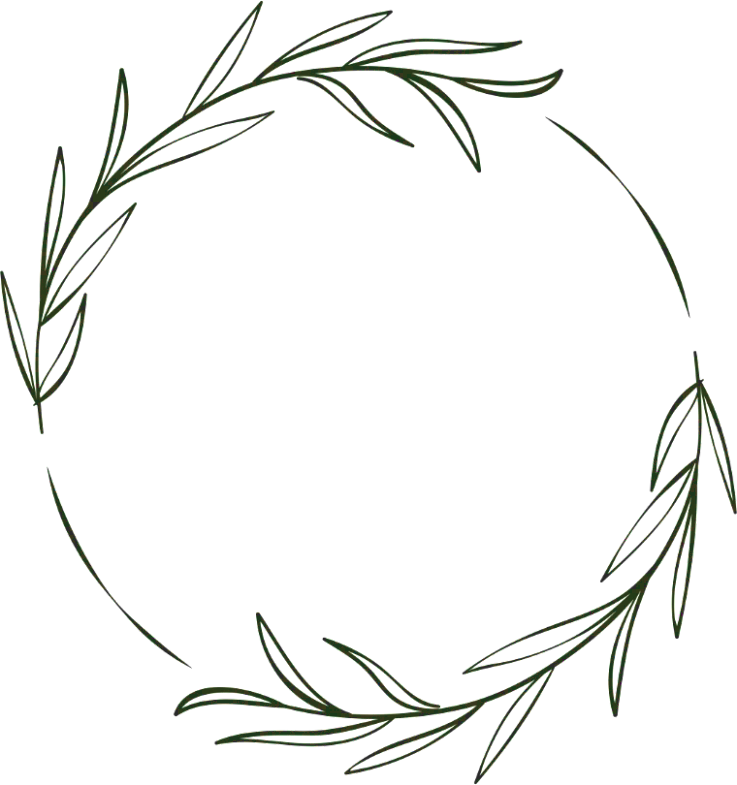 Vitoria & JulioConvidam para a ceremónia de seu casamento24 de Junho de 2021Ǻs 20h na paróquia nossa senhora da paz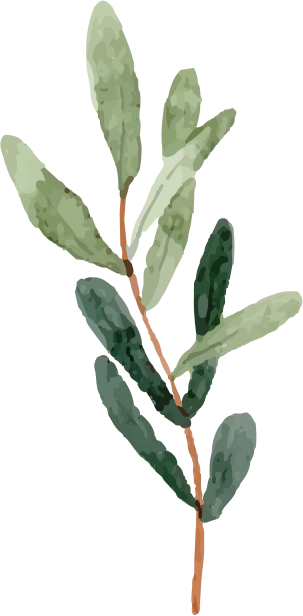 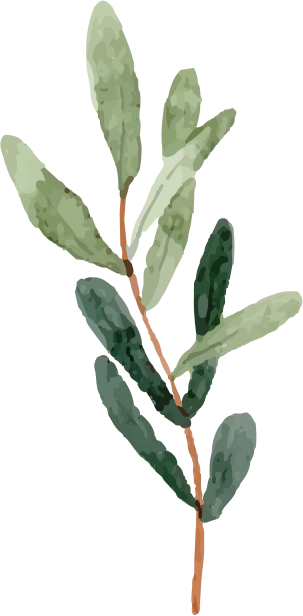 Rua Visc. De Piraja, 339 – Ipanema, Rio De Janeiro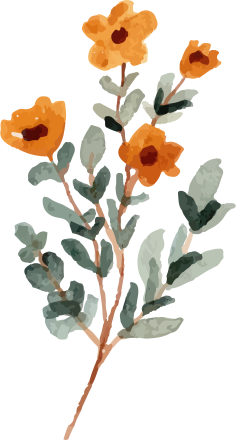 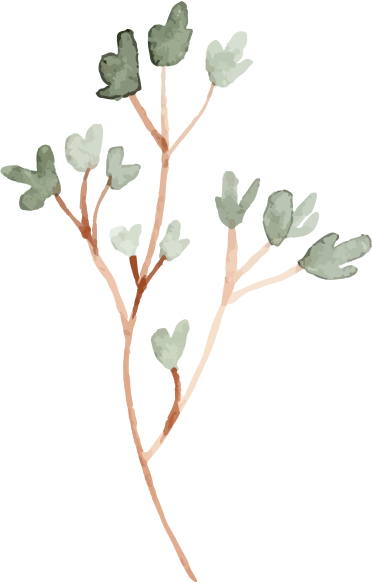 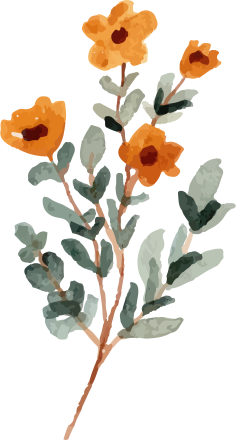 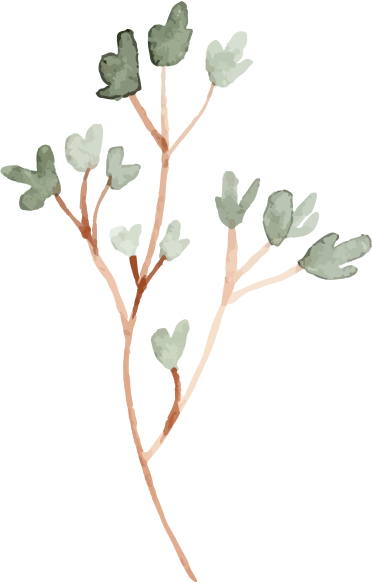 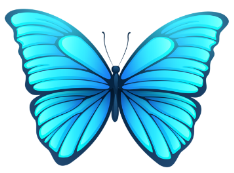 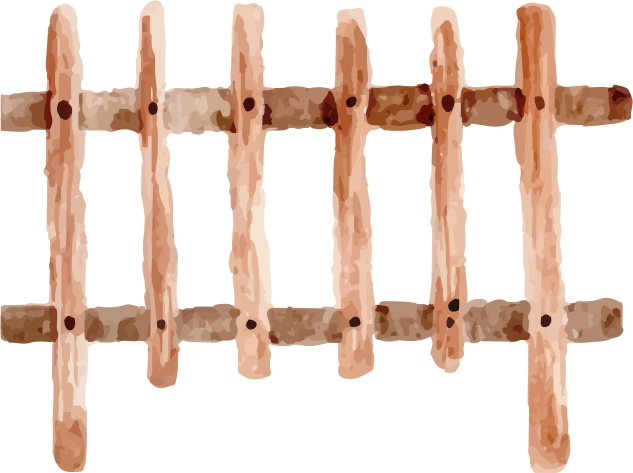 